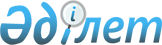 О внесении изменений и дополнений в решение маслихата от 21 декабря 2016 года № 69 "О бюджете Денисовского района на 2017-2019 годы"Решение маслихата Денисовского района Костанайской области от 22 февраля 2017 года № 94. Зарегистрировано Департаментом юстиции Костанайской области 10 марта 2017 года № 6886      В соответствии со статьями 106, 109 Бюджетного кодекса Республики Казахстан от 4 декабря 2008 года, с подпунктом 1) пункта 1 статьи 6 Закона Республики Казахстан от 23 января 2001 года "О местном государственном управлении и самоуправлении в Республике Казахстан", Денисовский районный маслихат РЕШИЛ:

      1. Внести в решение маслихата от 21 декабря 2016 года № 69 "О бюджете Денисовского района на 2017-2019 годы" (зарегистрировано в Реестре государственной регистрации нормативных правовых актов под № 6796, опубликовано 19 января 2017 года в газете "Наше время") следующие изменения и дополнения:

      пункт 1 изложить в новой редакции:

      "1. Утвердить бюджет Денисовского района на 2017-2019 годы согласно приложениям 1, 2 и 3 соответственно, в том числе на 2017 год в следующих объемах:

      1) доходы – 3114571,2 тысяча тенге, в том числе по:

      налоговым поступлениям – 757870,0 тысяч тенге;

      неналоговым поступлениям – 2846,0 тысяч тенге;

      поступления от продажи основного капитала – 6000,0 тысяч тенге;

      поступлениям трансфертов – 2347855,2 тысяч тенге;

      2) затраты – 3246557,7 тысяч тенге;

      3) чистое бюджетное кредитование – 15088,0 тысяч тенге, в том числе:

      бюджетные кредиты – 30631,0 тысяча тенге;

      погашение бюджетных кредитов – 15543,0 тысячи тенге;

      4) сальдо по операциям с финансовыми активами – 0,0 тысяч тенге, в том числе:

      приобретение финансовых активов – 0,0 тысяч тенге;

      5) дефицит (профицит) бюджета – -147074,5 тысячи тенге;

      6) финансирование дефицита (использование профицита) бюджета – 147074,5 тысячи тенге.";

      пункт 4 указанного решения дополнить подпунктами 9), 10) следующего содержания:

      "9) краткосрочное профессиональное обучение рабочих кадров по востребованным на рынке труда профессиям и навыкам, включая обучение в мобильных центрах, в рамках Программы развития продуктивной занятости и массового предпринимательства на 2017-2021 годы;

      10) средний ремонт автомобильной дороги районного значения "Денисовка – станция Зааятская – Приреченка – Аршалы – Комаровка" 8–27,7 километра.";

      дополнить указанное решение пунктом 6-1 следующего содержания:

      "6-1. Учесть, что в бюджете района на 2017 год предусмотрен возврат целевых трансфертов на сумму 7241,5 тысяча тенге, в том числе:

      в республиканский бюджет в сумме 7236,5 тысяч тенге;

      в Национальный фонд и в специальный резерв Правительства Республики Казахстан в сумме 3,3 тысячи тенге;

      в областной бюджет в сумме 1,7 тысяча тенге.".

      Приложения 1, 3, 4 к указанному решению изложить в новой редакции согласно приложениям 1, 2, 3 к настоящему решению.

      2. Настоящее решение вводится в действие с 1 января 2017 года.



      СОГЛАСОВАНО

      Исполняющий обязанности

      руководителя государственного

      учреждения "Отдел экономики

      и финансов акимата

      Денисовского района"

      ____________ Жалгаспаев Ж.М.

 Бюджет Денисовского района на 2017 год Бюджет Денисовского района на 2019 год Перечень бюджетных программ аппаратов акима села, сельского округа на 2017 год
					© 2012. РГП на ПХВ «Институт законодательства и правовой информации Республики Казахстан» Министерства юстиции Республики Казахстан
				
      Председатель очередной
пятой сессии
районного маслихата

В. Захарчук

      Секретарь Денисовского
районного маслихата

А. Мурзабаев
Приложение 1
к решению маслихата
от 22 февраля 2017 года № 94Приложение 1
к решению маслихата
от 21 декабря 2016 года № 69Категория

Категория

Категория

Категория

Категория

Сумма, тысяч тенге

Класс

Класс

Класс

Сумма, тысяч тенге

Подкласс

Подкласс

Сумма, тысяч тенге

Наименование

Сумма, тысяч тенге

Доходы

3114571,2

1

1

Налоговые поступления

757870,0

1

1

1

Подоходный налог 

303626,0

1

1

1

2

Индивидуальный подоходный налог

303626,0

1

1

3

Социальный налог

173500,0

1

1

3

1

Социальный налог

173500,0

1

1

4

Налоги на собственность

208639,0

1

1

4

1

Налоги на имущество

151113,0

1

1

4

3

Земельный налог

12026,0

1

1

4

4

Налог на транспортные средства

40000,0

1

1

4

5

Единый земельный налог

5500,0

1

1

5

Внутренние налоги на товары, работы и услуги

67105,0

1

1

5

2

Акцизы

2074,0

1

1

5

3

Поступления за использование природных и других ресурсов

53031,0

1

1

5

4

Сборы за ведение предпринимательской и профессиональной деятельности

12000,0

1

1

8

Обязательные платежи, взимаемые за совершение юридически значимых действий и (или) выдачу документов уполномоченными на то государственными органами или должностными лицами

5000,0

1

1

8

1

Государственная пошлина

5000,0

2

2

Неналоговые поступления

2846,0

2

2

1

Доходы от государственной собственности

846,0

2

2

1

5

Доходы от аренды имущества, находящегося в государственной собственности

846,0

2

2

6

Прочие неналоговые поступления

2000,0

2

2

6

1

Прочие неналоговые поступления

2000,0

3

3

Поступления от продажи основного капитала

6000,0

3

3

1

Продажа государственного имущества, закрепленного за государственными учреждениями

1000,0

3

3

1

1

Продажа государственного имущества, закрепленного за государственными учреждениями

1000,0

3

3

3

Продажа земли и нематериальных активов

5000,0

3

3

3

1

Продажа земли 

2000,0

3

3

3

2

Продажа нематериальных активов

3000,0

4

4

Поступления трансфертов

2347855,2

4

4

2

Трансферты из вышестоящих органов государственного управления

2347855,2

4

4

2

2

Трансферты из областного бюджета

2347855,2

Функциональная группа

Функциональная группа

Функциональная группа

Функциональная группа

Функциональная группа

Сумма, тысяч тенге

Функциональная подгруппа

Функциональная подгруппа

Функциональная подгруппа

Функциональная подгруппа

Сумма, тысяч тенге

Администратор бюджетных программ

Администратор бюджетных программ

Администратор бюджетных программ

Сумма, тысяч тенге

Бюджетная программа

Бюджетная программа

Сумма, тысяч тенге

Затраты

3246557,7

01

Государственные услуги общего характера

354283,5

1

Представительные, исполнительные и другие органы, выполняющие общие функции государственного управления

305339,5

112

Аппарат маслихата района (города областного значения)

15237,0

001

Услуги по обеспечению деятельности маслихата района (города областного значения)

15237,0

122

Аппарат акима района (города областного значения)

129844,5

001

Услуги по обеспечению деятельности акима района (города областного значения)

93135,5

003

Капитальные расходы государственного органа

36709,0

123

Аппарат акима района в городе, города районного значения, поселка, села, сельского округа

160258,0

001

Услуги по обеспечению деятельности акима района в городе, города районного значения, поселка, села, сельского округа

147258,0

022

Капитальные расходы государственного органа

13000,0

2

Финансовая деятельность

2269,0

459

Отдел экономики и финансов района (города областного значения)

2269,0

003

Проведение оценки имущества в целях налогообложения

722,0

010

Приватизация, управление коммунальным имуществом, постприватизационная деятельность и регулирование споров, связанных с этим

1547,0

9

Прочие государственные услуги общего характера

46675,0

454

Отдел предпринимательства и сельского хозяйства района (города областного значения)

15276,0

001

Услуги по реализации государственной политики на местном уровне в области развития предпринимательства и сельского хозяйства 

15276,0

458

Отдел жилищно-коммунального хозяйства, пассажирского транспорта и автомобильных дорог района (города областного значения)

10636,0

001

Услуги по реализации государственной политики на местном уровне в области жилищно-коммунального хозяйства, пассажирского транспорта и автомобильных дорог 

10636,0

459

Отдел экономики и финансов района (города областного значения)

20763,0

001

Услуги по реализации государственной политики в области формирования и развития экономической политики, государственного планирования, исполнения бюджета и управления коммунальной собственностью района (города областного значения)

20113,0

015

Капитальные расходы государственного органа

650,0

02

Оборона

5280,5

1

Военные нужды

4852,5

122

Аппарат акима района (города областного значения)

4852,5

005

Мероприятия в рамках исполнения всеобщей воинской обязанности

4852,5

2

Организация работы по чрезвычайным ситуациям

428,0

122

Аппарат акима района (города областного значения)

428,0

006

Предупреждение и ликвидация чрезвычайных ситуаций масштаба района (города областного значения)

214,0

007

Мероприятия по профилактике и тушению степных пожаров районного (городского) масштаба, а также пожаров в населенных пунктах, в которых не созданы органы государственной противопожарной службы

214,0

04

Образование

1544477,5

1

Дошкольное воспитание и обучение

141547,0

464

Отдел образования района (города областного значения)

141547,0

009

Обеспечение деятельности организаций дошкольного воспитания и обучения

74899,0

040

Реализация государственного образовательного заказа в дошкольных организациях образования

66648,0

2

Начальное, основное среднее и общее среднее образование

1354472,0

464

Отдел образования района (города областного значения)

1315262,0

003

Общеобразовательное обучение

1279037,0

006

Дополнительное образование для детей

36225,0

465

Отдел физической культуры и спорта района (города областного значения)

39210,0

017

Дополнительное образование для детей и юношества по спорту

39210,0

9

Прочие услуги в области образования

48458,5

464

Отдел образования района (города областного значения)

48458,5

001

Услуги по реализации государственной политики на местном уровне в области образования 

10152,0

005

Приобретение и доставка учебников, учебно-методических комплексов для государственных учреждений образования района (города областного значения)

25785,5

015

Ежемесячные выплаты денежных средств опекунам (попечителям) на содержание ребенка-сироты (детей-сирот), и ребенка (детей), оставшегося без попечения родителей 

12521,0

06

Социальная помощь и социальное обеспечение

142730,0

1

Социальное обеспечение

21453,0

451

Отдел занятости и социальных программ района (города областного значения)

18612,0

005

Государственная адресная социальная помощь

1200,0

016

Государственные пособия на детей до 18 лет

14525,0

025

Внедрение обусловленной денежной помощи по проекту "Өрлеу"

2887,0

464

Отдел образования района (города областного значения)

2841,0

030

Содержание ребенка (детей), переданного патронатным воспитателям

2841,0

2

Социальная помощь

94128,0

451

Отдел занятости и социальных программ района (города областного значения)

94128,0

002

Программа занятости

32845,0

006

Оказание жилищной помощи

1575,0

007

Социальная помощь отдельным категориям нуждающихся граждан по решениям местных представительных органов

13673,0

010

Материальное обеспечение детей-инвалидов, воспитывающихся и обучающихся на дому

600,0

014

Оказание социальной помощи нуждающимся гражданам на дому

26899,0

017

Обеспечение нуждающихся инвалидов обязательными гигиеническими средствами и предоставление услуг специалистами жестового языка, индивидуальными помощниками в соответствии с индивидуальной программой реабилитации инвалида

2782,0

023

Обеспечение деятельности центров занятости населения

15754,0

9

Прочие услуги в области социальной помощи и социального обеспечения

27149,0

451

Отдел занятости и социальных программ района (города областного значения)

27149,0

001

Услуги по реализации государственной политики на местном уровне в области обеспечения занятости и реализации социальных программ для населения

20798,0

011

Оплата услуг по зачислению, выплате и доставке пособий и других социальных выплат

320,0

050

Реализация Плана мероприятий по обеспечению прав и улучшению качества жизни инвалидов в Республике Казахстан на 2012 – 2018 годы

6031,0

07

Жилищно-коммунальное хозяйство

486837,9

1

Жилищное хозяйство

241,0

458

Отдел жилищно-коммунального хозяйства, пассажирского транспорта и автомобильных дорог района (города областного значения)

241,0

005

Снос аварийного и ветхого жилья

241,0

2

Коммунальное хозяйство

423125,0

466

Отдел архитектуры, градостроительства и строительства района (города областного значения)

423125,0

058

Развитие системы водоснабжения и водоотведения в сельских населенных пунктах

423125,0

3

Благоустройство населенных пунктов

63471,9

458

Отдел жилищно-коммунального хозяйства, пассажирского транспорта и автомобильных дорог района (города областного значения)

63471,9

016

Обеспечение санитарии населенных пунктов

562,0

018

Благоустройство и озеленение населенных пунктов

62909,9

08

Культура, спорт, туризм и информационное пространство

268463,6

1

Деятельность в области культуры

64518,0

455

Отдел культуры и развития языков района (города областного значения)

64518,0

003

Поддержка культурно-досуговой работы

64518,0

2

Спорт

118675,6

465

Отдел физической культуры и спорта района (города областного значения)

118675,6

001

Услуги по реализации государственной политики на местном уровне в сфере физической культуры и спорта

6217,0

005

Развитие массового спорта и национальных видов спорта 

12196,0

006

Проведение спортивных соревнований на районном (города областного значения) уровне

973,0

007

Подготовка и участие членов сборных команд района (города областного значения) по различным видам спорта на областных спортивных соревнованиях

4046,0

032

Капитальные расходы подведомственных государственных учреждений и организаций

95243,6

3

Информационное пространство

53694,0

455

Отдел культуры и развития языков района (города областного значения)

51546,0

006

Функционирование районных (городских) библиотек

44738,0

007

Развитие государственного языка и других языков народа Казахстана

6808,0

456

Отдел внутренней политики района (города областного значения)

2148,0

002

Услуги по проведению государственной информационной политики 

2148,0

9

Прочие услуги по организации культуры, спорта, туризма и информационного пространства

31576,0

455

Отдел культуры и развития языков района (города областного значения)

18246,0

001

Услуги по реализации государственной политики на местном уровне в области развития языков и культуры

9113,0

032

Капитальные расходы подведомственных государственных учреждений и организаций

9133,0

456

Отдел внутренней политики района (города областного значения)

13330,0

001

Услуги по реализации государственной политики на местном уровне в области информации, укрепления государственности и формирования социального оптимизма граждан

8343,0

003

Реализация мероприятий в сфере молодежной политики

4987,0

09

Топливно-энергетический комплекс и недропользование

13933,0

1

Топливо и энергетика

13933,0

466

Отдел архитектуры, градостроительства и строительства района (города областного значения)

13933,0

009

Развитие теплоэнергетической системы

13933,0

10

Сельское, водное, лесное, рыбное хозяйство, особо охраняемые природные территории, охрана окружающей среды и животного мира, земельные отношения

92905,0

1

Сельское хозяйство

74370,0

473

Отдел ветеринарии района (города областного значения)

74370,0

001

Услуги по реализации государственной политики на местном уровне в сфере ветеринарии

14307,0

007

Организация отлова и уничтожения бродячих собак и кошек

1229,0

009

Проведение ветеринарных мероприятий по энзоотическим болезням животных

1521,0

011

Проведение противоэпизоотических мероприятий

57313,0

6

Земельные отношения

7961,0

463

Отдел земельных отношений района (города областного значения)

7961,0

001

Услуги по реализации государственной политики в области регулирования земельных отношений на территории района (города областного значения)

7961,0

9

Прочие услуги в области сельского, водного, лесного, рыбного хозяйства, охраны окружающей среды и земельных отношений

10574,0

459

Отдел экономики и финансов района (города областного значения)

10574,0

099

Реализация мер по оказанию социальной поддержки специалистов

10574,0

11

Промышленность, архитектурная, градостроительная и строительная деятельность

17400,0

2

Архитектурная, градостроительная и строительная деятельность

17400,0

466

Отдел архитектуры, градостроительства и строительства района (города областного значения)

17400,0

001

Услуги по реализации государственной политики в области строительства, улучшения архитектурного облика городов, районов и населенных пунктов области и обеспечению рационального и эффективного градостроительного освоения территории района (города областного значения)

14741,0

015

Капитальные расходы государственного органа

2659,0

12

Транспорт и коммуникации

279202,2

1

Автомобильный транспорт

279202,2

458

Отдел жилищно-коммунального хозяйства, пассажирского транспорта и автомобильных дорог района (города областного значения)

279202,2

023

Обеспечение функционирования автомобильных дорог

279202,2

13

Прочие

2000,0

9

Прочие

2000,0

459

Отдел экономики и финансов района (города областного значения)

2000,0

012

Резерв местного исполнительного органа района (города областного значения) 

2000,0

15

Трансферты

39044,5

1

Трансферты

39044,5

459

Отдел экономики и финансов района (города областного значения)

39044,5

006

Возврат неиспользованных (недоиспользованных) целевых трансфертов

7238,2

051

Трансферты органам местного самоуправления

31803,0

054

Возврат сумм неиспользованных (недоиспользованных) целевых трансфертов, выделенных из республиканского бюджета за счет целевого трансферта из Национального фонда Республики Казахстан

3,3

III

Чистое бюджетное кредитование

15088,0

Бюджетные кредиты

30631,0

10

Сельское, водное, лесное, рыбное хозяйство, особо охраняемые природные территории, охрана окружающей среды и животного мира, земельные отношения

30631,0

9

Прочие услуги в области сельского, водного, лесного, рыбного хозяйства, охраны окружающей среды и земельных отношений

30631,0

459

Отдел экономики и финансов района (города областного значения)

30631,0

018

Бюджетные кредиты для реализации мер социальной поддержки специалистов

30631,0

Категория

Категория

Категория

Категория

Категория

Сумма, тысяч тенге

Класс

Класс

Класс

Класс

Сумма, тысяч тенге

Подкласс

Подкласс

Подкласс

Сумма, тысяч тенге

Наименование

Сумма, тысяч тенге

5

Погашение бюджетных кредитов

15543,0

1

Погашение бюджетных кредитов

15543,0

1

Погашение бюджетных кредитов, выданных из государственного бюджета

15543,0

13

Погашение бюджетных кредитов, выданных из местного бюджета физическим лицам

15543,0

V

Дефицит (профицит) бюджета

-147074,5

VI

Финансирование дефицита (использование профицита) бюджета

147074,5

Приложение 2
к решению маслихата
от 22 февраля 2017 года № 94Приложение 3
к решению маслихата
от 21 декабря 2016 года № 69Категория

Категория

Категория

Категория

Категория

Сумма, тысяч тенге

Класс

Класс

Класс

Сумма, тысяч тенге

Подкласс

Подкласс

Сумма, тысяч тенге

Наименование

Сумма, тысяч тенге

Доходы

4490717,4

1

1

Налоговые поступления

814459,0

1

1

1

Подоходный налог 

315095,0

1

1

1

2

Индивидуальный подоходный налог

315095,0

1

1

3

Социальный налог

177940,0

1

1

3

1

Социальный налог

177940,0

1

1

4

Налоги на собственность

238870,0

1

1

4

1

Налоги на имущество

173008,0

1

1

4

3

Земельный налог

13769,0

1

1

4

4

Налог на транспортные средства

45796,0

1

1

4

5

Единый земельный налог

6297,0

1

1

5

Внутренние налоги на товары, работы и услуги

76829,0

1

1

5

2

Акцизы

2375,0

1

1

5

3

Поступления за использование природных и других ресурсов

60715,0

1

1

5

4

Сборы за ведение предпринимательской и профессиональной деятельности

13739,0

1

1

8

Обязательные платежи, взимаемые за совершение юридически значимых действий и (или) выдачу документов уполномоченными на то государственными органами или должностными лицами

5725,0

1

1

8

1

Государственная пошлина

5725,0

2

2

Неналоговые поступления

3190,0

2

2

1

Доходы от государственной собственности

900,0

2

2

1

5

Доходы от аренды имущества, находящегося в государственной собственности

900,0

2

2

6

Прочие неналоговые поступления

2290,0

2

2

6

1

Прочие неналоговые поступления

2290,0

3

3

Поступления от продажи основного капитала

7147,6

3

3

1

Продажа государственного имущества, закрепленного за государственными учреждениями

1000,0

3

3

1

1

Продажа государственного имущества, закрепленного за государственными учреждениями

1000,0

3

3

3

Продажа земли и нематериальных активов

6147,6

3

3

3

1

Продажа земли 

3147,6

3

3

3

2

Продажа нематериальных активов

3000,0

4

4

Поступления трансфертов

3665920,8

4

4

2

Трансферты из вышестоящих органов государственного управления

3665920,8

4

4

2

2

Трансферты из областного бюджета

3665920,8

Функциональная группа

Функциональная группа

Функциональная группа

Функциональная группа

Функциональная группа

Сумма, тысяч тенге

Функциональная подгруппа

Функциональная подгруппа

Функциональная подгруппа

Функциональная подгруппа

Сумма, тысяч тенге

Администратор бюджетных программ

Администратор бюджетных программ

Администратор бюджетных программ

Сумма, тысяч тенге

Бюджетная программа

Бюджетная программа

Сумма, тысяч тенге

Затраты

4490717,4

01

Государственные услуги общего характера

338562,0

1

Представительные, исполнительные и другие органы, выполняющие общие функции государственного управления

285021,0

112

Аппарат маслихата района (города областного значения)

16545,0

001

Услуги по обеспечению деятельности маслихата района (города областного значения)

16545,0

122

Аппарат акима района (города областного значения)

110267,0

001

Услуги по обеспечению деятельности акима района (города областного значения)

100999,0

003

Капитальные расходы государственного органа

9268,0

123

Аппарат акима района в городе, города районного значения, поселка, села, сельского округа

158209,0

001

Услуги по обеспечению деятельности акима района в городе, города районного значения, поселка, села, сельского округа

158209,0

2

Финансовая деятельность

2526,0

459

Отдел экономики и финансов района (города областного значения)

2526,0

003

Проведение оценки имущества в целях налогообложения

804,0

010

Приватизация, управление коммунальным имуществом, постприватизационная деятельность и регулирование споров, связанных с этим

1722,0

9

Прочие государственные услуги общего характера

51015,0

454

Отдел предпринимательства и сельского хозяйства района (города областного значения)

16632,0

001

Услуги по реализации государственной политики на местном уровне в области развития предпринимательства и сельского хозяйства 

16632,0

458

Отдел жилищно-коммунального хозяйства, пассажирского транспорта и автомобильных дорог района (города областного значения)

11716,0

001

Услуги по реализации государственной политики на местном уровне в области жилищно-коммунального хозяйства, пассажирского транспорта и автомобильных дорог 

11716,0

459

Отдел экономики и финансов района (города областного значения)

22667,0

001

Услуги по реализации государственной политики в области формирования и развития экономической политики, государственного планирования, исполнения бюджета и управления коммунальной собственностью района (города областного значения)

22667,0

02

Оборона

4708,0

1

Военные нужды

4230,0

122

Аппарат акима района (города областного значения)

4230,0

005

Мероприятия в рамках исполнения всеобщей воинской обязанности

4230,0

2

Организация работы по чрезвычайным ситуациям

478,0

122

Аппарат акима района (города областного значения)

478,0

006

Предупреждение и ликвидация чрезвычайных ситуаций масштаба района (города областного значения)

239,0

007

Мероприятия по профилактике и тушению степных пожаров районного (городского) масштаба, а также пожаров в населенных пунктах, в которых не созданы органы государственной противопожарной службы

239,0

04

Образование

1631933,0

1

Дошкольное воспитание и обучение

127111,0

464

Отдел образования района (города областного значения)

127111,0

009

Обеспечение деятельности организаций дошкольного воспитания и обучения

80480,0

040

Реализация государственного образовательного заказа в дошкольных организациях образования

46631,0

2

Начальное, основное среднее и общее среднее образование

1457846,0

464

Отдел образования района (города областного значения)

1415605,0

003

Общеобразовательное обучение

1378536,0

006

Дополнительное образование для детей

37069,0

465

Отдел физической культуры и спорта района (города областного значения)

42241,0

017

Дополнительное образование для детей и юношества по спорту

42241,0

9

Прочие услуги в области образования

46976,0

464

Отдел образования района (города областного значения)

46976,0

001

Услуги по реализации государственной политики на местном уровне в области образования 

13740,0

005

Приобретение и доставка учебников, учебно-методических комплексов для государственных учреждений образования района (города областного значения)

19300,0

015

Ежемесячные выплаты денежных средств опекунам (попечителям) на содержание ребенка-сироты (детей-сирот), и ребенка (детей), оставшегося без попечения родителей 

13936,0

06

Социальная помощь и социальное обеспечение

134278,0

1

Социальное обеспечение

20846,0

451

Отдел занятости и социальных программ района (города областного значения)

17725,0

005

Государственная адресная социальная помощь

1336,0

016

Государственные пособия на детей до 18 лет

16166,0

025

Внедрение обусловленной денежной помощи по проекту "Өрлеу"

223,0

464

Отдел образования района (города областного значения)

3121,0

030

Содержание ребенка (детей), переданного патронатным воспитателям

3121,0

2

Социальная помощь

90405,0

451

Отдел занятости и социальных программ района (города областного значения)

90405,0

002

Программа занятости

6373,0

006

Оказание жилищной помощи

1753,0

007

Социальная помощь отдельным категориям нуждающихся граждан по решениям местных представительных органов

15218,0

010

Материальное обеспечение детей-инвалидов, воспитывающихся и обучающихся на дому

668,0

014

Оказание социальной помощи нуждающимся гражданам на дому

45372,0

017

Обеспечение нуждающихся инвалидов обязательными гигиеническими средствами и предоставление услуг специалистами жестового языка, индивидуальными помощниками в соответствии с индивидуальной программой реабилитации инвалида

3096,0

023

Обеспечение деятельности центров занятости населения

17925,0

9

Прочие услуги в области социальной помощи и социального обеспечения

23027,0

451

Отдел занятости и социальных программ района (города областного значения)

23027,0

001

Услуги по реализации государственной политики на местном уровне в области обеспечения занятости и реализации социальных программ для населения

22671,0

011

Оплата услуг по зачислению, выплате и доставке пособий и других социальных выплат

356,0

07

Жилищно-коммунальное хозяйство

1944596,4

1

Жилищное хозяйство

268,0

458

Отдел жилищно-коммунального хозяйства, пассажирского транспорта и автомобильных дорог района (города областного значения)

268,0

005

Снос аварийного и ветхого жилья

268,0

2

Коммунальное хозяйство

1943702,4

466

Отдел архитектуры, градостроительства и строительства района (города областного значения)

1943702,4

058

Развитие системы водоснабжения и водоотведения в сельских населенных пунктах

1943702,4

3

Благоустройство населенных пунктов

626,0

458

Отдел жилищно-коммунального хозяйства, пассажирского транспорта и автомобильных дорог района (города областного значения)

626,0

016

Обеспечение санитарии населенных пунктов

626,0

08

Культура, спорт, туризм и информационное пространство

150640,0

1

Деятельность в области культуры

43553,0

455

Отдел культуры и развития языков района (города областного значения)

43553,0

003

Поддержка культурно-досуговой работы

43553,0

2

Спорт

25404,0

465

Отдел физической культуры и спорта района (города областного значения)

25404,0

001

Услуги по реализации государственной политики на местном уровне в сфере физической культуры и спорта

6766,0

005

Развитие массового спорта и национальных видов спорта 

13052,0

006

Проведение спортивных соревнований на районном (города областного значения) уровне

1083,0

007

Подготовка и участие членов сборных команд района (города областного значения) по различным видам спорта на областных спортивных соревнованиях

4503,0

3

Информационное пространство

58594,0

455

Отдел культуры и развития языков района (города областного значения)

56203,0

006

Функционирование районных (городских) библиотек

48779,0

007

Развитие государственного языка и других языков народа Казахстана

7424,0

456

Отдел внутренней политики района (города областного значения)

2391,0

002

Услуги по проведению государственной информационной политики 

2391,0

9

Прочие услуги по организации культуры, спорта, туризма и информационного пространства

23089,0

455

Отдел культуры и развития языков района (города областного значения)

9862,0

001

Услуги по реализации государственной политики на местном уровне в области развития языков и культуры

9862,0

456

Отдел внутренней политики района (города областного значения)

13227,0

001

Услуги по реализации государственной политики на местном уровне в области информации, укрепления государственности и формирования социального оптимизма граждан

8509,0

003

Реализация мероприятий в сфере молодежной политики

4718,0

10

Сельское, водное, лесное, рыбное хозяйство, особо охраняемые природные территории, охрана окружающей среды и животного мира, земельные отношения

103559,0

1

Сельское хозяйство

83150,0

473

Отдел ветеринарии района (города областного значения)

83150,0

001

Услуги по реализации государственной политики на местном уровне в сфере ветеринарии

14972,0

007

Организация отлова и уничтожения бродячих собак и кошек

1368,0

009

Проведение ветеринарных мероприятий по энзоотическим болезням животных

1521,0

011

Проведение противоэпизоотических мероприятий

65289,0

6

Земельные отношения

8640,0

463

Отдел земельных отношений района (города областного значения)

8640,0

001

Услуги по реализации государственной политики в области регулирования земельных отношений на территории района (города областного значения)

8640,0

9

Прочие услуги в области сельского, водного, лесного, рыбного хозяйства, охраны окружающей среды и земельных отношений

11769,0

459

Отдел экономики и финансов района (города областного значения)

11769,0

099

Реализация мер по оказанию социальной поддержки специалистов

11769,0

11

Промышленность, архитектурная, градостроительная и строительная деятельность

13569,0

2

Архитектурная, градостроительная и строительная деятельность

13569,0

466

Отдел архитектуры, градостроительства и строительства района (города областного значения)

13569,0

001

Услуги по реализации государственной политики в области строительства, улучшения архитектурного облика городов, районов и населенных пунктов области и обеспечению рационального и эффективного градостроительного освоения территории района (города областного значения)

13569,0

12

Транспорт и коммуникации

130614,0

1

Автомобильный транспорт

130614,0

458

Отдел жилищно-коммунального хозяйства, пассажирского транспорта и автомобильных дорог района (города областного значения)

130614,0

023

Обеспечение функционирования автомобильных дорог

130614,0

13

Прочие

2289,0

9

Прочие

2289,0

459

Отдел экономики и финансов района (города областного значения)

2289,0

012

Резерв местного исполнительного органа района (города областного значения) 

2289,0

15

 Трансферты

35969,0

1

 Трансферты

35969,0

459

Отдел экономики и финансов района (города областного значения)

35969,0

051

Трансферты органам местного самоуправления

35969,0

III

Чистое бюджетное кредитование

-14260,0

Категория

Категория

Категория

Категория

Категория

Сумма, тысяч тенге

Класс

Класс

Класс

Класс

Сумма, тысяч тенге

Подкласс

Подкласс

Подкласс

Сумма, тысяч тенге

Наименование

Сумма, тысяч тенге

5

Погашение бюджетных кредитов

14260,0

1

Погашение бюджетных кредитов

14260,0

1

Погашение бюджетных кредитов, выданных из государственного бюджета

14260,0

13

Погашение бюджетных кредитов, выданных из местного бюджета физическим лицам

14260,0

V

Дефицит (профицит) бюджета

14260,0

VI

Финансирование дефицита (использование профицита) бюджета

-14260,0

Приложение 3
к решению маслихата
от 22 февраля 2017 года № 94Приложение 4
к решению маслихата
от 21 декабря 2016 года № 69Функциональная группа

Функциональная группа

Функциональная группа

Функциональная группа

Функциональная группа

Сумма тысяч тенге

Функциональная подгруппа

Функциональная подгруппа

Функциональная подгруппа

Функциональная подгруппа

Сумма тысяч тенге

Администратор бюджетных программ

Администратор бюджетных программ

Администратор бюджетных программ

Сумма тысяч тенге

Бюджетная программа

Бюджетная программа

Сумма тысяч тенге

Наименование

Сумма тысяч тенге

Государственное учреждение "Аппарат акима Денисовского сельского округа"

23335,0

01

Государственные услуги общего характера

23335,0

1

Представительные, исполнительные и другие органы, выполняющие общие функции государственного управления

23335,0

123

Аппарат акима района в городе, города районного значения, поселка, села, сельского округа

23335,0

001

Услуги по обеспечению деятельности акима района в городе, города районного значения, поселка, села, сельского округа

23085,0

022

Капитальные расходы государственного органа

250,0

Государственное учреждение "Аппарат акима Тельманского сельского округа"

11335,0

01

Государственные услуги общего характера

11335,0

1

Представительные, исполнительные и другие органы, выполняющие общие функции государственного управления

11335,0

123

Аппарат акима района в городе, города районного значения, поселка, села, сельского округа

11335,0

001

Услуги по обеспечению деятельности акима района в городе, города районного значения, поселка, села, сельского округа

11085,0

022

Капитальные расходы государственного органа

250,0

Государственное учреждение "Аппарат акима Приреченского сельского округа"

14246,0

01

Государственные услуги общего характера

14246,0

1

Представительные, исполнительные и другие органы, выполняющие общие функции государственного управления

14246,0

123

Аппарат акима района в городе, города районного значения, поселка, села, сельского округа

14246,0

001

Услуги по обеспечению деятельности акима района в городе, города районного значения, поселка, села, сельского округа

9846,0

022

Капитальные расходы государственного органа

4400,0

Государственное учреждение "Аппарат акима Архангельского сельского округа"

13151,0

01

Государственные услуги общего характера

13151,0

1

Представительные, исполнительные и другие органы, выполняющие общие функции государственного управления

13151,0

123

Аппарат акима района в городе, города районного значения, поселка, села, сельского округа

13151,0

001

Услуги по обеспечению деятельности акима района в городе, города районного значения, поселка, села, сельского округа

8751,0

022

Капитальные расходы государственного органа

4400,0

Государственное учреждение "Аппарат акима Аршалинского сельского округа"

10552,0

01

Государственные услуги общего характера

10552,0

1

Представительные, исполнительные и другие органы, выполняющие общие функции государственного управления

10552,0

123

Аппарат акима района в городе, города районного значения, поселка, села, сельского округа

10552,0

001

Услуги по обеспечению деятельности акима района в городе, города районного значения, поселка, села, сельского округа

9102,0

022

Капитальные расходы государственного органа

1450,0

Государственное учреждение "Аппарат акима Аятского сельского округа"

11808,0

01

Государственные услуги общего характера

11808,0

1

Представительные, исполнительные и другие органы, выполняющие общие функции государственного управления

11808,0

123

Аппарат акима района в городе, города районного значения, поселка, села, сельского округа

11808,0

001

Услуги по обеспечению деятельности акима района в городе, города районного значения, поселка, села, сельского округа

11558,0

022

Капитальные расходы государственного органа

250,0

Государственное учреждение "Аппарат акима Зааятского сельского округа"

9446,0

01

Государственные услуги общего характера

9446,0

1

Представительные, исполнительные и другие органы, выполняющие общие функции государственного управления

9446,0

123

Аппарат акима района в городе, города районного значения, поселка, села, сельского округа

9446,0

001

Услуги по обеспечению деятельности акима района в городе, города районного значения, поселка, села, сельского округа

9196,0

022

Капитальные расходы государственного органа

250,0

Государственное учреждение "Аппарат акима Комаровского сельского округа"

10183,0

01

Государственные услуги общего характера

10183,0

1

Представительные, исполнительные и другие органы, выполняющие общие функции государственного управления

10183,0

123

Аппарат акима района в городе, города районного значения, поселка, села, сельского округа

10183,0

001

Услуги по обеспечению деятельности акима района в городе, города районного значения, поселка, села, сельского округа

9933,0

022

Капитальные расходы государственного органа

250,0

Государственное учреждение "Аппарат акима Крымского сельского округа"

8591,0

01

Государственные услуги общего характера

8591,0

1

Представительные, исполнительные и другие органы, выполняющие общие функции государственного управления

8591,0

123

Аппарат акима района в городе, города районного значения, поселка, села, сельского округа

8591,0

001

Услуги по обеспечению деятельности акима района в городе, города районного значения, поселка, села, сельского округа

8341,0

022

Капитальные расходы государственного органа

250,0

Государственное учреждение "Аппарат акима Красноармейского сельского округа"

10344,0

01

Государственные услуги общего характера

10344,0

1

Представительные, исполнительные и другие органы, выполняющие общие функции государственного управления

10344,0

123

Аппарат акима района в городе, города районного значения, поселка, села, сельского округа

10344,0

001

Услуги по обеспечению деятельности акима района в городе, города районного значения, поселка, села, сельского округа

10094,0

022

Капитальные расходы государственного органа

250,0

Государственное учреждение "Аппарат акима Покровского сельского округа"

9153,0

01

Государственные услуги общего характера

9153,0

1

Представительные, исполнительные и другие органы, выполняющие общие функции государственного управления

9153,0

123

Аппарат акима района в городе, города районного значения, поселка, села, сельского округа

9153,0

001

Услуги по обеспечению деятельности акима района в городе, города районного значения, поселка, села, сельского округа

8903,0

022

Капитальные расходы государственного органа

250,0

Государственное учреждение "Аппарат акима Свердловского сельского округа"

9427,0

01

Государственные услуги общего характера

9427,0

1

Представительные, исполнительные и другие органы, выполняющие общие функции государственного управления

9427,0

123

Аппарат акима района в городе, города районного значения, поселка, села, сельского округа

9427,0

001

Услуги по обеспечению деятельности акима района в городе, города районного значения, поселка, села, сельского округа

9177,0

022

Капитальные расходы государственного органа

250,0

Государственное учреждение "Аппарат акима Тобольского сельского округа"

8570,0

01

Государственные услуги общего характера

8570,0

1

Представительные, исполнительные и другие органы, выполняющие общие функции государственного управления

8570,0

123

Аппарат акима района в городе, города районного значения, поселка, села, сельского округа

8570,0

001

Услуги по обеспечению деятельности акима района в городе, города районного значения, поселка, села, сельского округа

8320,0

022

Капитальные расходы государственного органа

250,0

Государственное учреждение "Аппарат акима села Перелески"

10117,0

01

Государственные услуги общего характера

10117,0

1

Представительные, исполнительные и другие органы, выполняющие общие функции государственного управления

10117,0

123

Аппарат акима района в городе, города районного значения, поселка, села, сельского округа

10117,0

001

Услуги по обеспечению деятельности акима района в городе, города районного значения, поселка, села, сельского округа

9867,0

022

Капитальные расходы государственного органа

250,0

